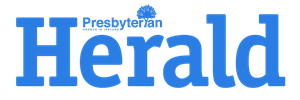 Sign Up SheetNameContact Details